С 29.10. по 02.11. на базе МАОУ «Покчинская ООШ имени И.И.Широкшина» работал лагерь с дневным пребыванием детей. Пять дней осенних каникул пролетели незаметно. В рамках года волонтера 20 учеников школы стали участниками волонтерского отряда. За время работы лагеря дети познакомились с волонтерским движением и сами стали участниками добровольческих акций. Проводимые мероприятия имели экологическую направленность: 29.10. прошла акция «Помоги зеленому другу» (в рамках акции дети учились ухаживать за комнатными растениями).   01.11. юные добровольцы своими руками создавали памятки для жителей села, а  02.11. эти памятки ребята разместили в самых посещаемых местах. Также за время работы лагеря дети выпустили стенгазету «Если хочешь быть здоров». Не только работа, но и отдых ждали ребят. Педагог- организатор и воспитатели проводили для детей игры и конкурсы, экологическая викторина в которых они активно принимали участие. 30.10.- прошли спортивные состязание «На старт, внимание, марш!», 31.10. дети посетили сельскую библиотеку, и в рамках конкурса «СТОП- страница» стали участниками мастер-класса по изготовлению закладок.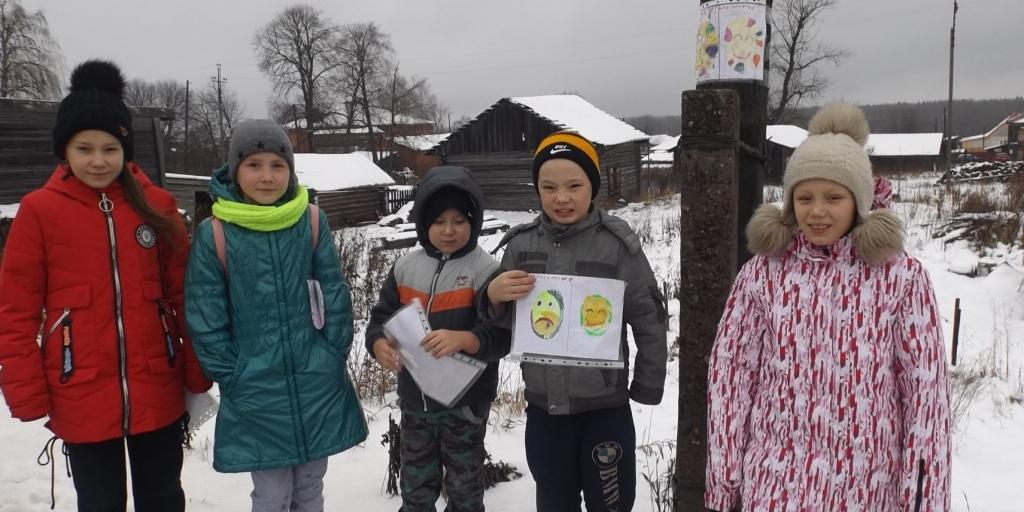 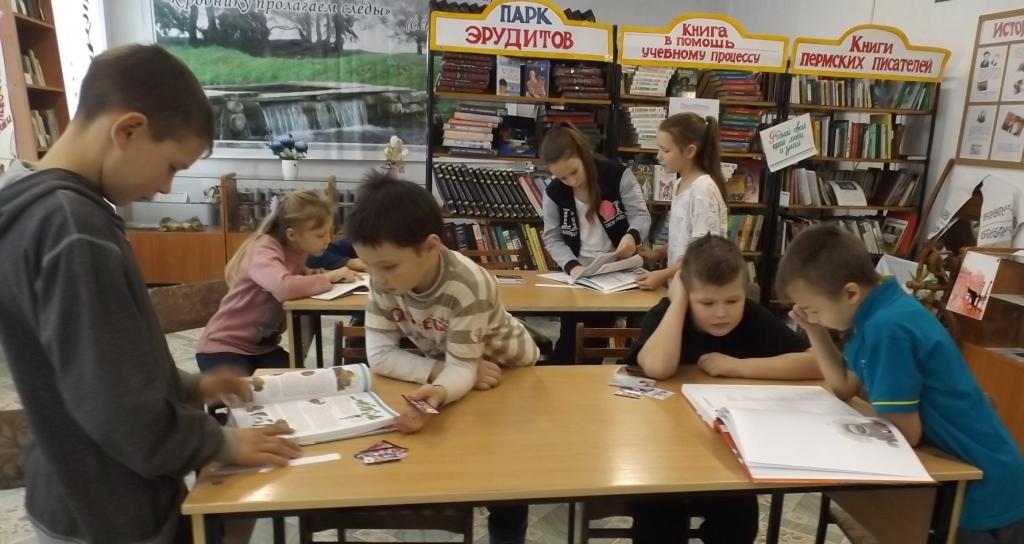 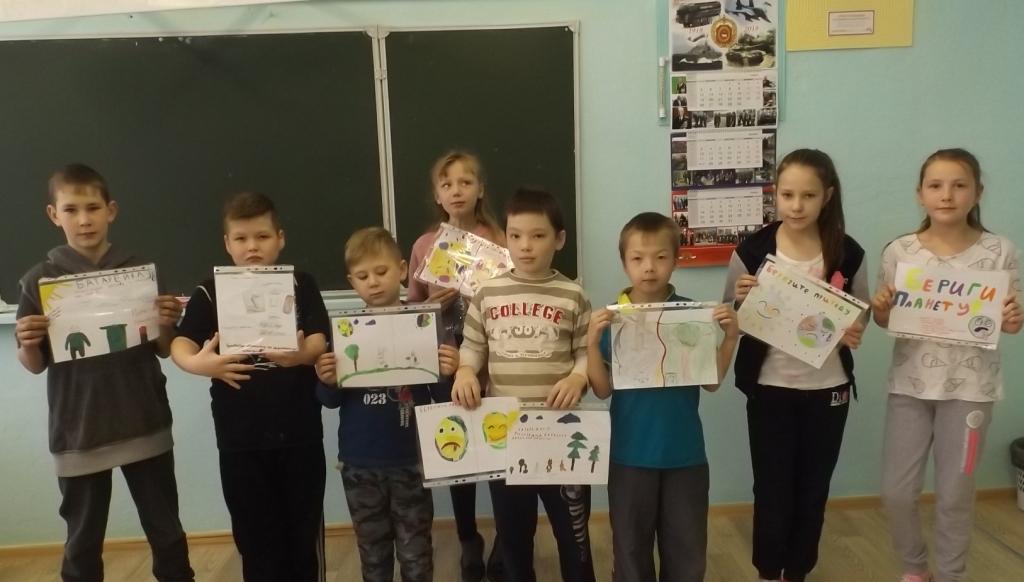 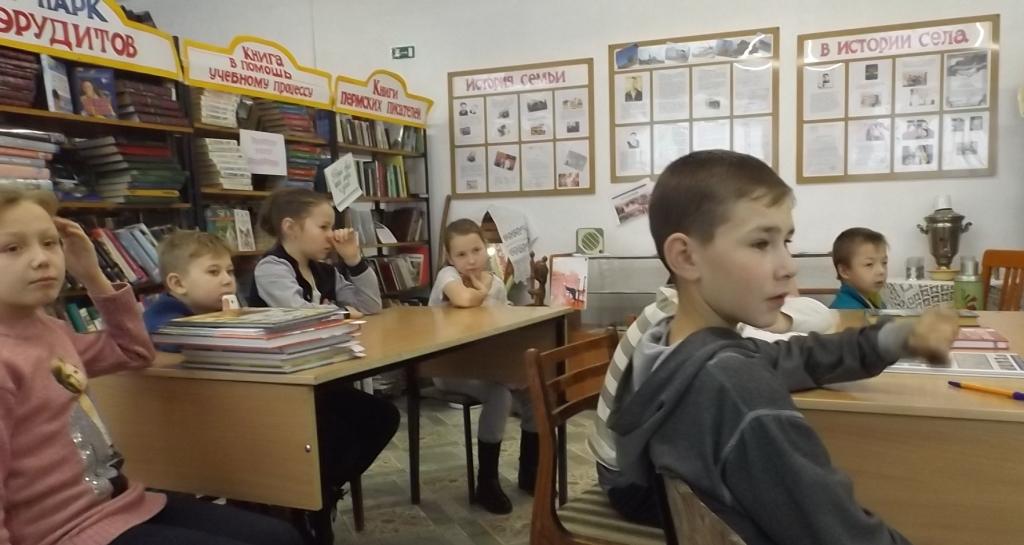 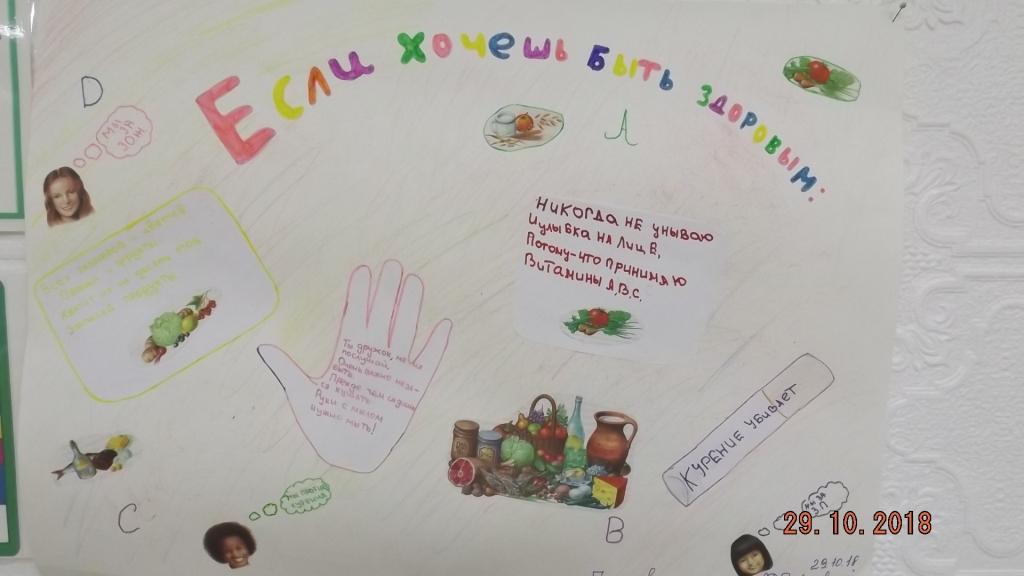 